Химия Тема: «Водородные соединения неметаллов. Оксиды неметаллов. »Задание: Выполнить конспект §7.4 , 7.5. стр 126 - 137. 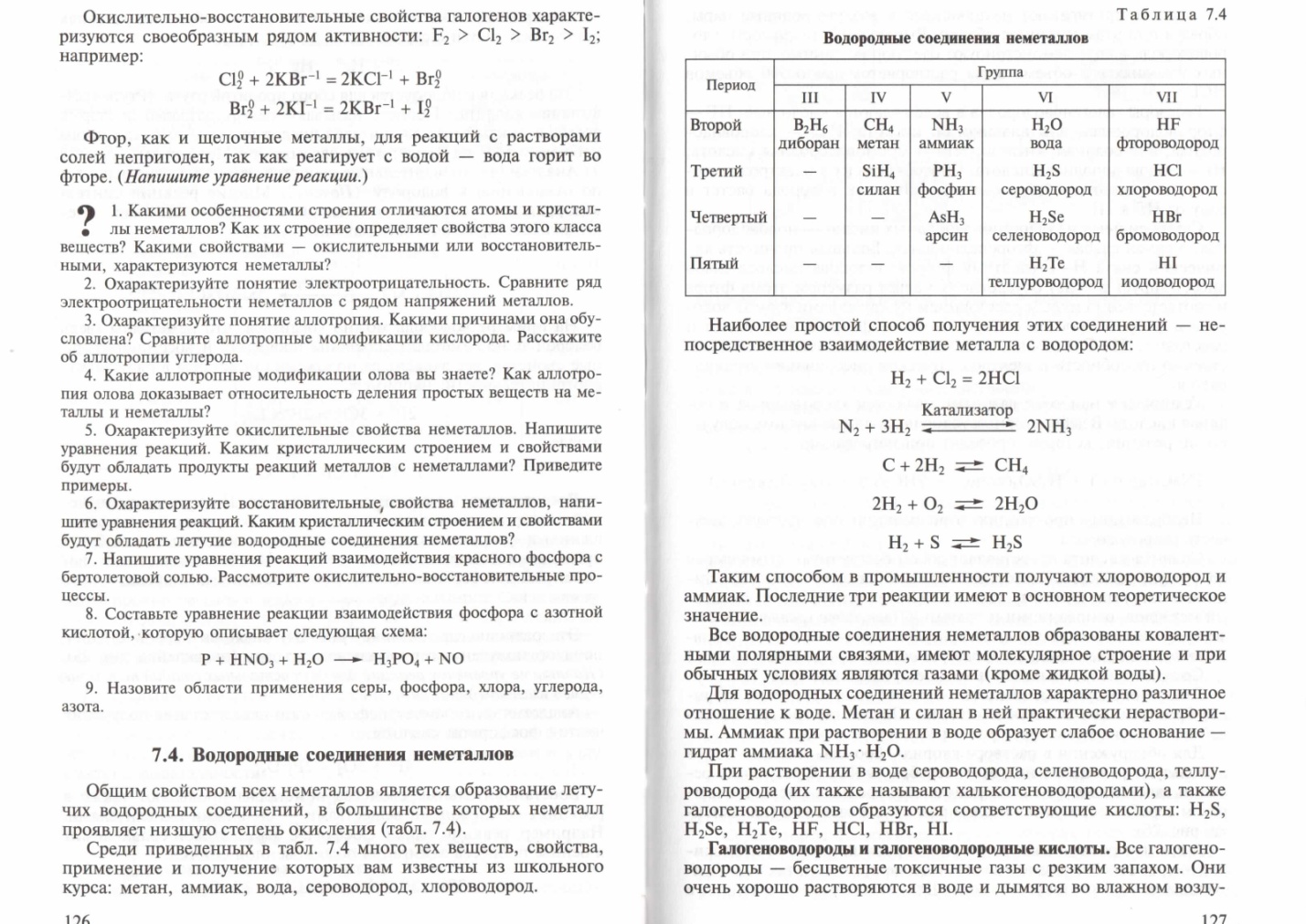 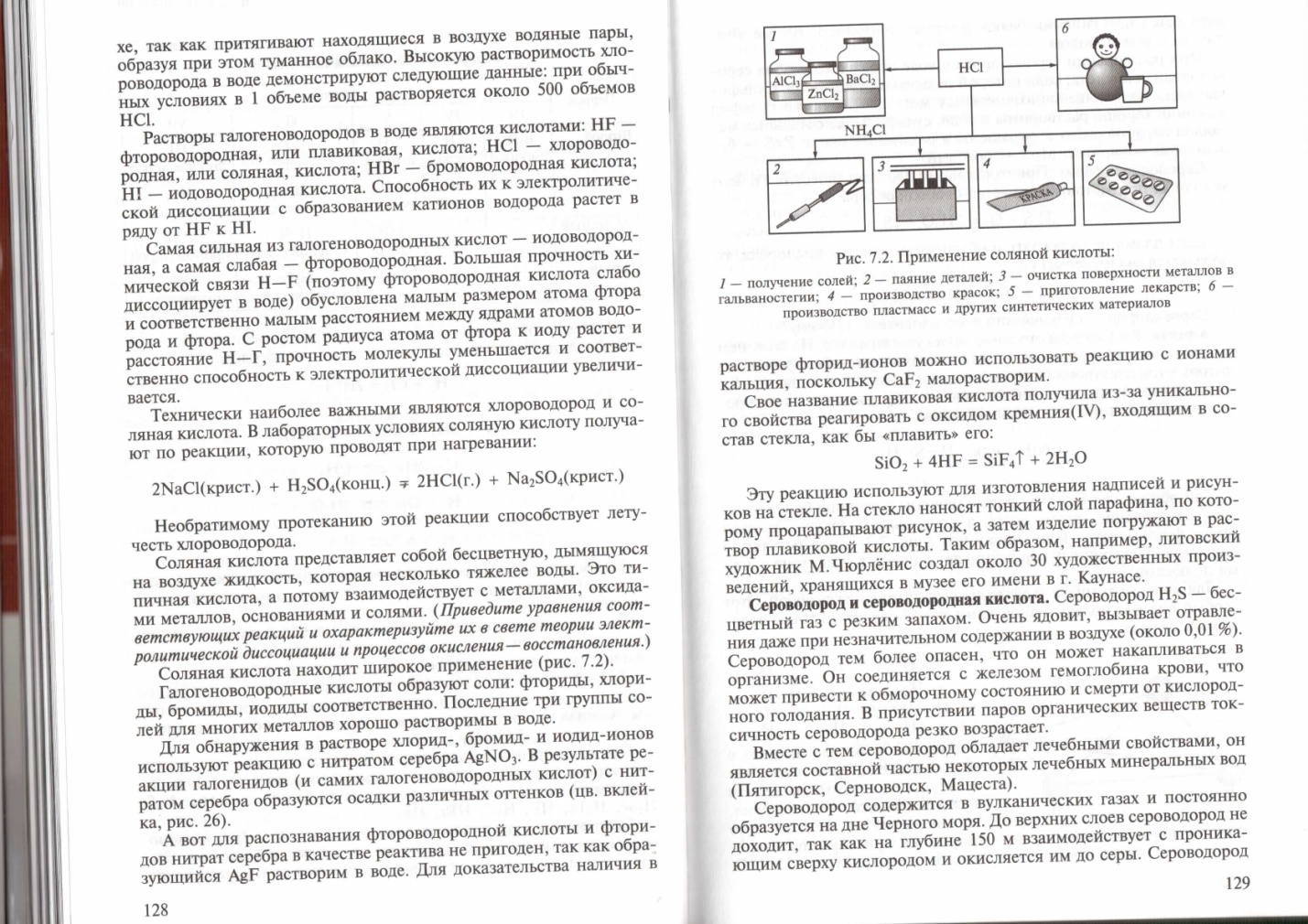 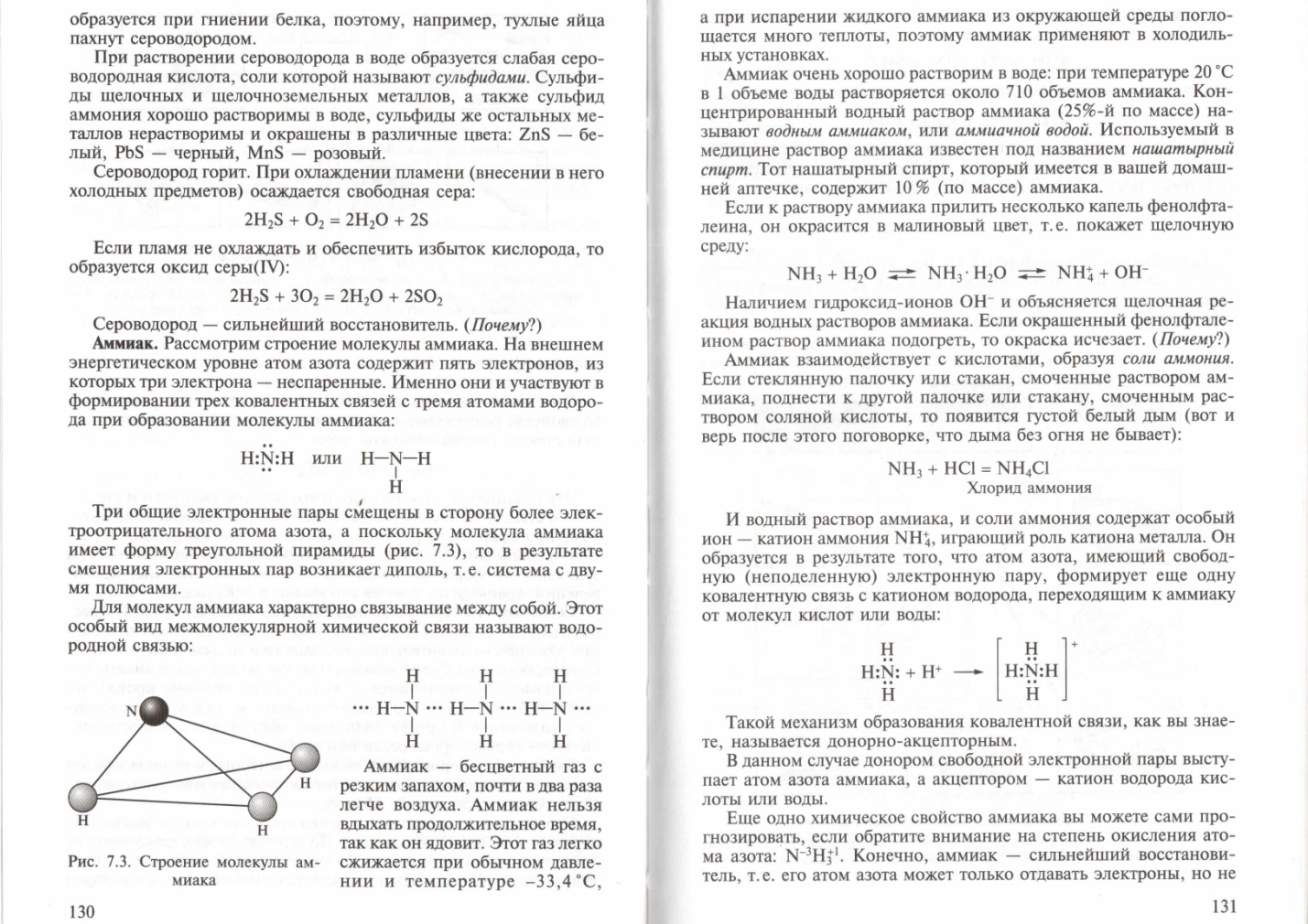 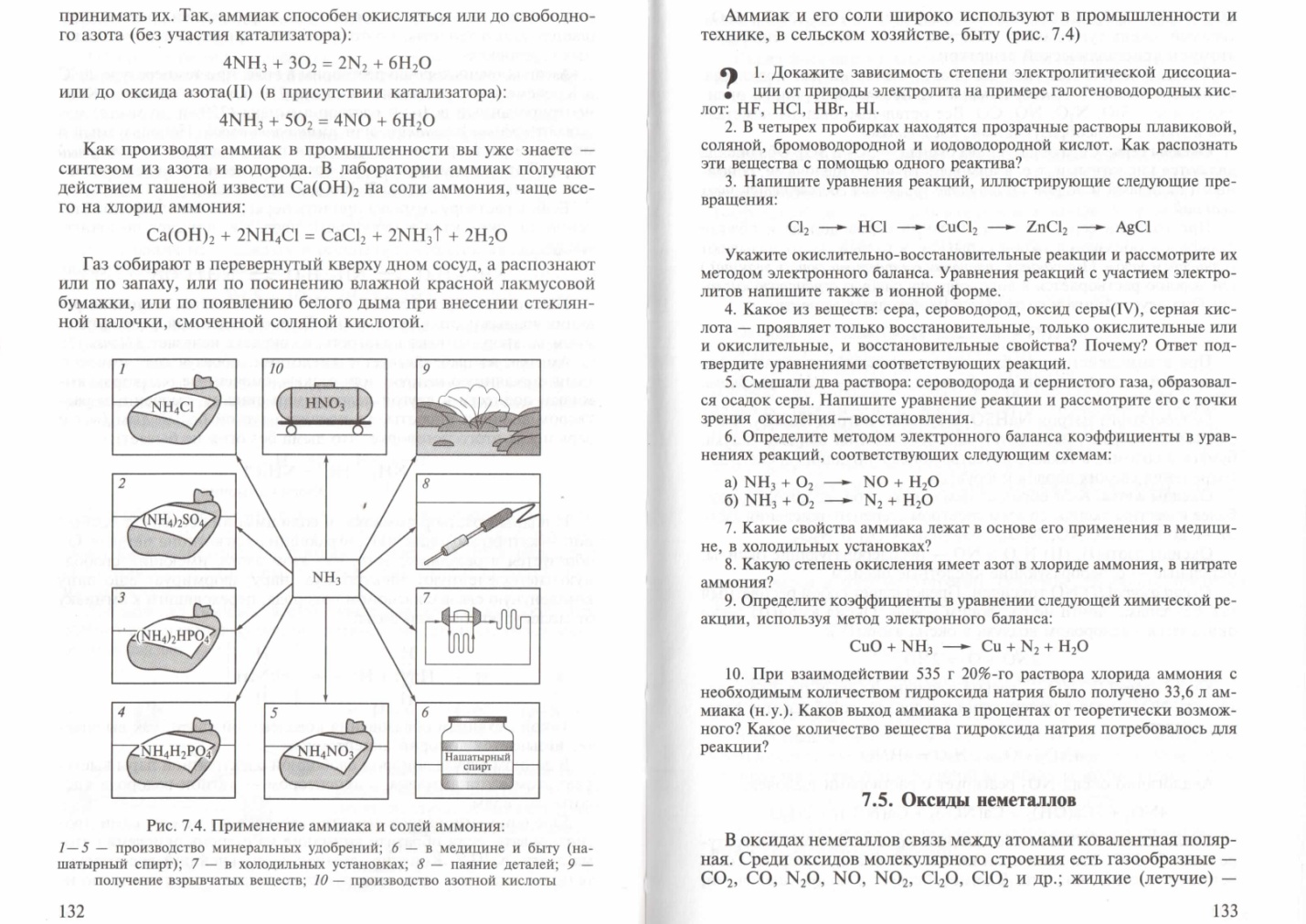 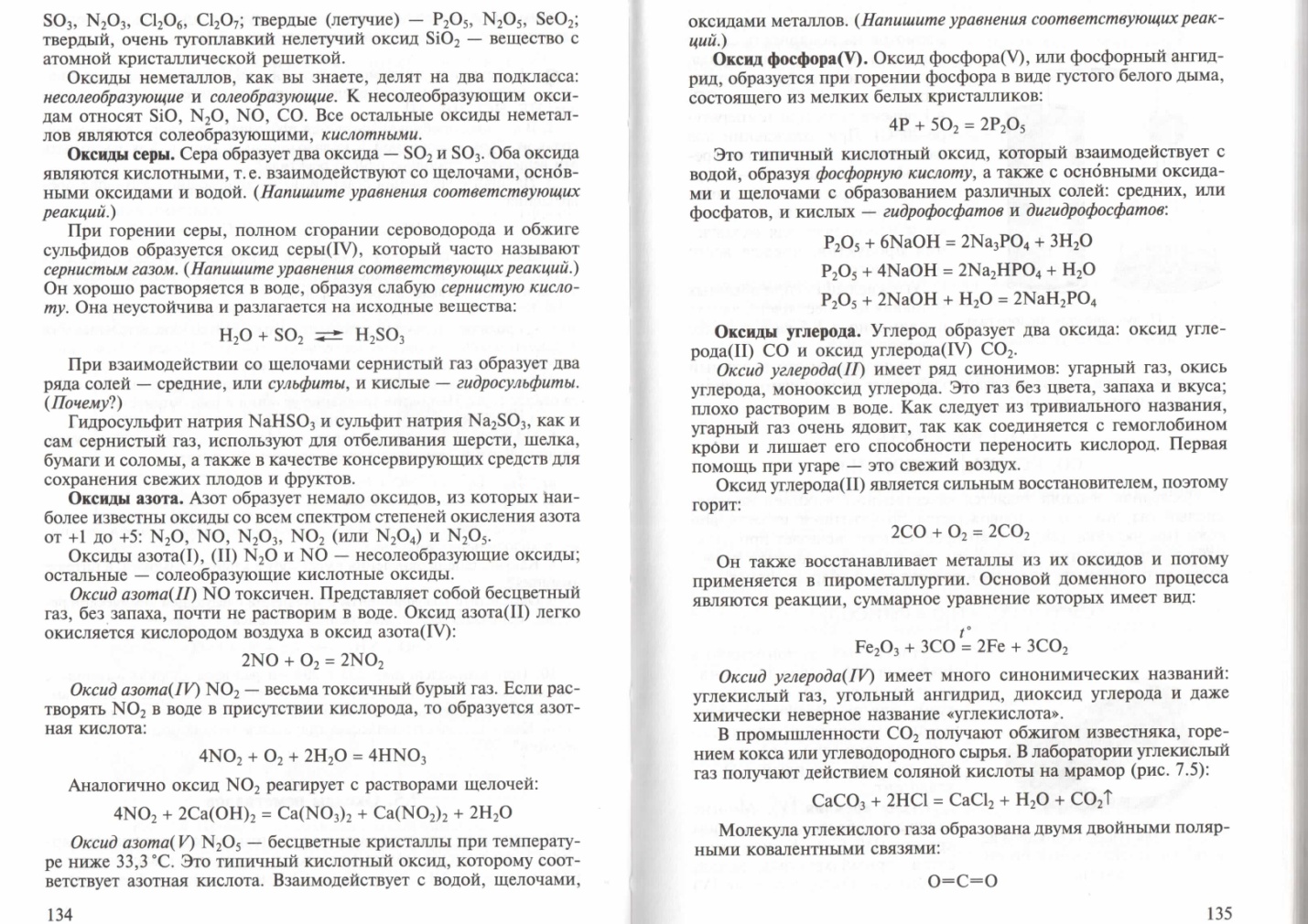 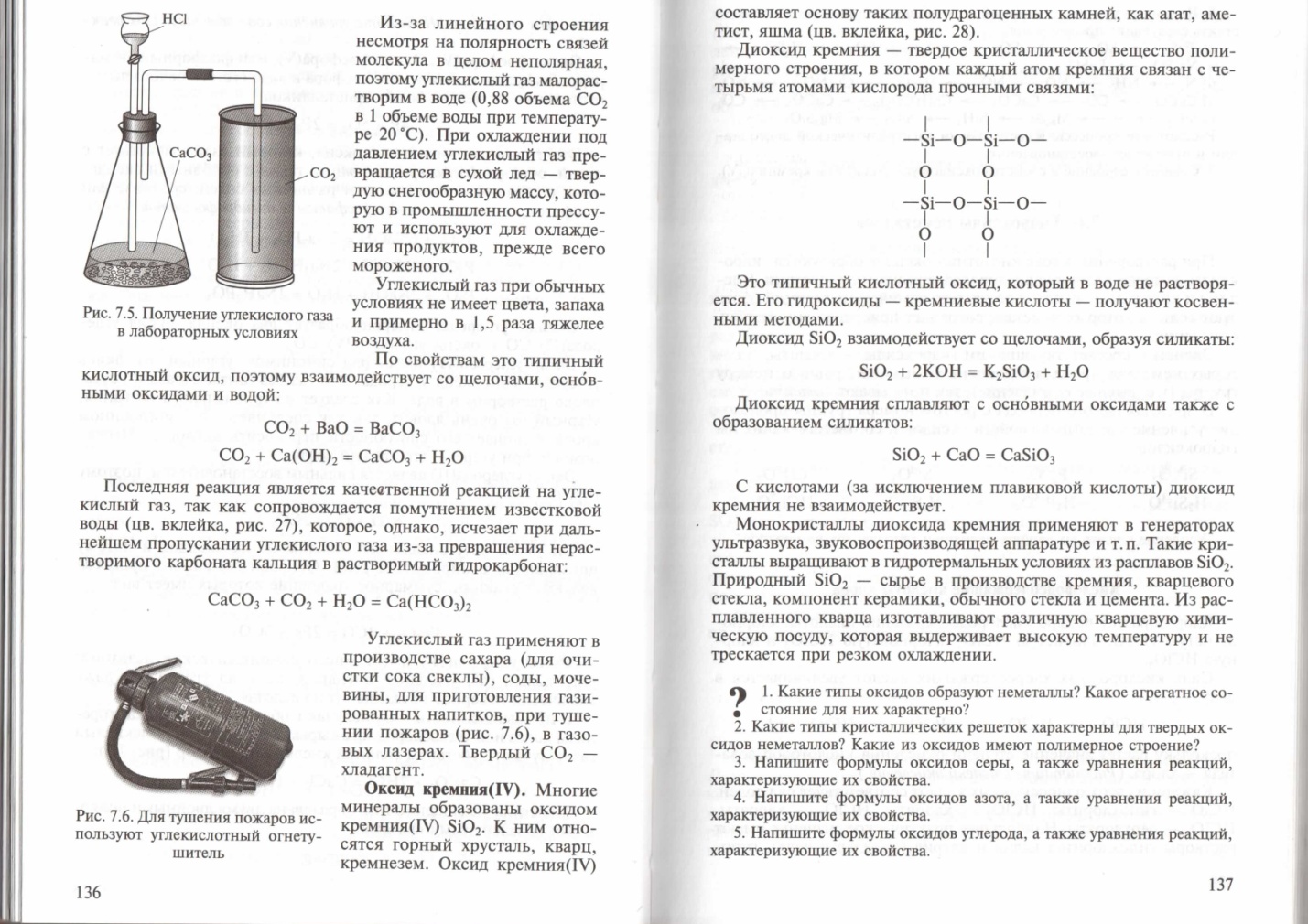                    Ответы присылать на электронную почту g.arshanova@yandex.ru Viber, WhatsApp 89233539536,Работу необходимо подписывать!!! Обязательно писать тему и дату проведения урока!!!Работу присылать 19.11.2020 г.